ArbeitsblattFamilie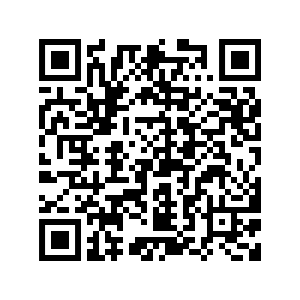 Beantworte folgende Fragen zuerst selbstständig. 

Suche danach ergänzende Informationen auf feel-ok.at: www.feel-ok.at/stress-familieRechte und PflichtenAuch wenn du noch minderjährig bist, hast du in deiner Familie bestimmte Rechte. Welche? 
Falls du nicht weiter weißt: Deine RechtePflichten hast du ebenso. Welche?ErwartungenMöchtest du mit deinen Eltern ein wichtiges Anliegen besprechen? Wie kannst du das tun, ohne dass es zu einem Streit kommt?
Falls du nicht weiter weißt: Mit den Eltern redenHast du das Gefühl, du genügst den Erwartungen deiner Eltern nicht? Welche Erwartungen, die deine Eltern an dich haben, sind gerechtfertigt? Welche nicht? Und was kannst du bei übertriebenen Erwartungen tun?
Falls du nicht weiter weißt: ErwartungenOft haben Jugendliche mit ihren Eltern wegen des Taschengelds Streit. Wie viel Taschengeld ist angemessen in deinem Alter? 
Falls du nicht weiter weißt: Taschengeld